忻州市人力资源和社会保障局关于征集第三届忻州市职业技能大赛竞赛项目裁判长、裁判的通告为持续提升我市职业技能大赛赛事水平，满足2021年忻州市第三届职业技能大赛高水平、高质量的办赛要求，现面向全市公开征集第三届职业技能大赛赛项项目裁判长、裁判。一、竞赛项目制造与工程技术类（6项）：钳工、电工、焊工、起重机械操作、五台工匠（砌筑工）、定襄车工（车工）；创意艺术与时尚类（5项）：花艺、平面设计技术、剪纸工、刺绣工、茶艺师;社会与个人服务类（7项）：美容师、美发师、电子商务师、餐厅服务、酒店接待、养老护理、忻州月嫂（家政服务员、育婴员）；运输与物流类（1项）：保德好司机（道路货运汽车驾驶员L、道路客运汽车驾驶员L）；农业农村类（1项）：果树嫁接。二、申报条件（一）基本条件1、具有良好的职业道德和心理素质，严守竞赛纪律，服从组织安排，责任心强。具有较强组织协调能力、团队合作精神和临场应变能力。2、具有本职业或相近职业技师以上职业资格证书（或职业技能等级证书）或中级以上专业技术职称。3、在本职业项目领域从事2届（含）以上省级或行业职业技能竞赛执裁经验，熟悉赛项所涉及职业的专业知识和操作技能。4、从事赛项所涉及专业（职业）相关工作5年及以上，具备良好的文字和语言表达能力，有丰富的考评工作经验，能够独立进行评判和评价工作。5、身体健康，年龄原则上不超过65周岁。无任何违法违纪记录，且获得工作单位支持，能在规定时间内参与执裁工作，并按要求完成指定任务。6、申请裁判组组长的候选人，除具备上述基本条件外，还应有省级以上技能竞赛担任专家组长或项目裁判长经历。（二）优先条件同等条件下具备以下条件之一者，可优先考虑：1、在本职业项目相关领域企业生产一线从事技术技能工作15年（含）以上；2、获得“中华技能大奖”或“全国技术能手”、“三晋技术能手”荣誉称号；3、在国家级或省级职业技能竞赛中担任裁判或裁判长；4、具有国家级或省级职业技能竞赛执裁经验；5、具有本职业项目高级考评员证书；6、能够熟练使用英语。对我市未开展过相关职业技能竞赛的项目，可参照上述条件在相关职业（领域）推荐经验丰富、专业能力强的人员竞赛赛项裁判、裁判长。三、申报要求及劳动报酬（一）符合申报条件并自愿承担相关工作的裁判长、裁判，填写《忻州市职业技能竞赛赛项裁判长、裁判申请表》（附件1）及《忻州市职业技能竞赛赛项裁判长、裁判信息汇总表》（附件2），提供身份证明、学历证明、职称及职业资格证书、工作及荣誉等相关情况有效证明材料。（二）将以上材料按照要求汇总整理，于2021年10月25日前以附件形式发送至指定邮箱，材料电子版名称和电子邮件标题均以“姓名+手机号+职业项目”格式统一命名。（三）根据忻州市人力资源和社会保障局《忻州市职业技能人才评价专家管理办法的通知》（忻人社发〔2020〕21号），按规定支付裁判长、裁判职业技能人才评价劳务报酬，比赛期间食宿全免。四、联系方式忻州市职业技能服务中心联 系 人：赵占元 13133108998   王  丹 18636027159   电子邮箱：xzsjdzx@163.com通讯地址：忻州市长征西街25号人社大楼五层。附件：1.忻州职业技能竞赛赛项裁判长、裁判申请表2.忻州职业技能竞赛赛项裁判长、裁判信息汇总表忻州市人力资源和社会保障局                                 2021年10月19日    附件1忻州市职业技能竞赛赛项裁判长、裁判申请表注：1.本表不得手写，不得变更表格栏目内容。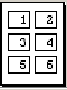 2.申报类型一栏只可填选一个选项。3.本人身份证明、学历证明、职称证明、职业资格证书以及工作、荣誉等相关情况的证明材料附在本表后（证明材料电子版图片按比例缩小后，如右图所示按每页6图3行2列方式排列）。附件2忻州市职业技能竞赛赛项裁判长、裁判信息汇总表注： 1、表内栏目均为必填项，不得手写，不得变更表格栏目内容。 2、尺码为S、M、L、XL、2XL、3XL、4XL。3、常住地区指工作常在行政区划县、市、区，如：忻府区、原平市等，用以调派使用时安排交通食宿竞赛名称竞赛名称竞赛名称申报职业项目申报职业项目申报职业项目申报职业项目申报职业项目近期免冠红底二寸电子相片近期免冠红底二寸电子相片近期免冠红底二寸电子相片近期免冠红底二寸电子相片近期免冠红底二寸电子相片近期免冠红底二寸电子相片近期免冠红底二寸电子相片近期免冠红底二寸电子相片近期免冠红底二寸电子相片近期免冠红底二寸电子相片申报类型申报类型申报类型□裁判长       □裁判□裁判长       □裁判□裁判长       □裁判□裁判长       □裁判□裁判长       □裁判□裁判长       □裁判□裁判长       □裁判□裁判长       □裁判□裁判长       □裁判□裁判长       □裁判□裁判长       □裁判□裁判长       □裁判□裁判长       □裁判□裁判长       □裁判□裁判长       □裁判□裁判长       □裁判□裁判长       □裁判□裁判长       □裁判□裁判长       □裁判近期免冠红底二寸电子相片近期免冠红底二寸电子相片近期免冠红底二寸电子相片近期免冠红底二寸电子相片近期免冠红底二寸电子相片近期免冠红底二寸电子相片近期免冠红底二寸电子相片近期免冠红底二寸电子相片近期免冠红底二寸电子相片近期免冠红底二寸电子相片姓    名姓    名姓    名性别性别性别民族民族民族民族近期免冠红底二寸电子相片近期免冠红底二寸电子相片近期免冠红底二寸电子相片近期免冠红底二寸电子相片近期免冠红底二寸电子相片近期免冠红底二寸电子相片近期免冠红底二寸电子相片近期免冠红底二寸电子相片近期免冠红底二寸电子相片近期免冠红底二寸电子相片政治面貌政治面貌政治面貌最高学历最高学历最高学历最高学历最高学历近期免冠红底二寸电子相片近期免冠红底二寸电子相片近期免冠红底二寸电子相片近期免冠红底二寸电子相片近期免冠红底二寸电子相片近期免冠红底二寸电子相片近期免冠红底二寸电子相片近期免冠红底二寸电子相片近期免冠红底二寸电子相片近期免冠红底二寸电子相片身份证号身份证号身份证号职业（工种）名称职业（工种）名称职业（工种）名称职业资格等级职业资格等级职业资格等级职业资格等级职业资格等级职  称职  称职  称专业方向专业方向专业方向专业方向专业方向外语水平外语水平外语水平语种：                 熟练程度：语种：                 熟练程度：语种：                 熟练程度：语种：                 熟练程度：语种：                 熟练程度：语种：                 熟练程度：语种：                 熟练程度：语种：                 熟练程度：语种：                 熟练程度：语种：                 熟练程度：语种：                 熟练程度：语种：                 熟练程度：语种：                 熟练程度：语种：                 熟练程度：语种：                 熟练程度：语种：                 熟练程度：语种：                 熟练程度：语种：                 熟练程度：语种：                 熟练程度：语种：                 熟练程度：语种：                 熟练程度：语种：                 熟练程度：语种：                 熟练程度：语种：                 熟练程度：语种：                 熟练程度：语种：                 熟练程度：语种：                 熟练程度：语种：                 熟练程度：语种：                 熟练程度：参加工作时间参加工作时间参加工作时间从事本职业（工种）时间从事本职业（工种）时间从事本职业（工种）时间从事本职业（工种）时间从事本职业（工种）时间年年年年年年年从事一线技术技能工作时间从事一线技术技能工作时间从事一线技术技能工作时间从事一线技术技能工作时间从事一线技术技能工作时间从事一线技术技能工作时间年年年年工作单位工作单位工作单位通讯地址通讯地址通讯地址                            邮编：                            邮编：                            邮编：                            邮编：                            邮编：                            邮编：                            邮编：                            邮编：                            邮编：                            邮编：                            邮编：                            邮编：                            邮编：                            邮编：                            邮编：                            邮编：                            邮编：                            邮编：                            邮编：                            邮编：                            邮编：                            邮编：                            邮编：                            邮编：                            邮编：                            邮编：                            邮编：                            邮编：                            邮编：联系电话（座机）联系电话（座机）联系电话（座机）手机手机手机手机手机电子邮箱电子邮箱电子邮箱是否获全国技术能手是否获全国技术能手是否获全国技术能手是否获全国技术能手是否获全国技术能手是否获全国技术能手是否获全国技术能手是否获全国技术能手是□ 否□是□ 否□是□ 否□是□ 否□是□ 否□是□ 否□是□ 否□获全国技术能手时间获全国技术能手时间获全国技术能手时间获全国技术能手时间获全国技术能手时间获全国技术能手时间获全国技术能手时间获全国技术能手时间获全国技术能手时间获全国技术能手时间获全国技术能手时间获全国技术能手方式获全国技术能手方式获全国技术能手方式获全国技术能手方式获全国技术能手方式获全国技术能手方式获全国技术能手方式获全国技术能手方式评选表彰□               职业技能竞赛□评选表彰□               职业技能竞赛□评选表彰□               职业技能竞赛□评选表彰□               职业技能竞赛□评选表彰□               职业技能竞赛□评选表彰□               职业技能竞赛□评选表彰□               职业技能竞赛□评选表彰□               职业技能竞赛□评选表彰□               职业技能竞赛□评选表彰□               职业技能竞赛□评选表彰□               职业技能竞赛□评选表彰□               职业技能竞赛□评选表彰□               职业技能竞赛□评选表彰□               职业技能竞赛□评选表彰□               职业技能竞赛□评选表彰□               职业技能竞赛□评选表彰□               职业技能竞赛□评选表彰□               职业技能竞赛□评选表彰□               职业技能竞赛□评选表彰□               职业技能竞赛□评选表彰□               职业技能竞赛□评选表彰□               职业技能竞赛□评选表彰□               职业技能竞赛□评选表彰□               职业技能竞赛□是否获中华技能大奖是否获中华技能大奖是否获中华技能大奖是否获中华技能大奖是否获中华技能大奖是否获中华技能大奖是否获中华技能大奖是否获中华技能大奖是□ 否□是□ 否□是□ 否□是□ 否□是□ 否□是□ 否□是□ 否□获中华技能大奖时间获中华技能大奖时间获中华技能大奖时间获中华技能大奖时间获中华技能大奖时间获中华技能大奖时间获中华技能大奖时间获中华技能大奖时间获中华技能大奖时间获中华技能大奖时间获中华技能大奖时间是否获三晋技术能手是否获三晋技术能手是否获三晋技术能手是否获三晋技术能手是否获三晋技术能手是否获三晋技术能手是否获三晋技术能手是否获三晋技术能手是□ 否□是□ 否□是□ 否□是□ 否□是□ 否□是□ 否□是□ 否□获三晋技术能手时间获三晋技术能手时间获三晋技术能手时间获三晋技术能手时间获三晋技术能手时间获三晋技术能手时间获三晋技术能手时间获三晋技术能手时间获三晋技术能手时间获三晋技术能手时间获三晋技术能手时间获三晋技术能手方式获三晋技术能手方式获三晋技术能手方式获三晋技术能手方式获三晋技术能手方式获三晋技术能手方式获三晋技术能手方式获三晋技术能手方式评选表彰□               职业技能竞赛□评选表彰□               职业技能竞赛□评选表彰□               职业技能竞赛□评选表彰□               职业技能竞赛□评选表彰□               职业技能竞赛□评选表彰□               职业技能竞赛□评选表彰□               职业技能竞赛□评选表彰□               职业技能竞赛□评选表彰□               职业技能竞赛□评选表彰□               职业技能竞赛□评选表彰□               职业技能竞赛□评选表彰□               职业技能竞赛□评选表彰□               职业技能竞赛□评选表彰□               职业技能竞赛□评选表彰□               职业技能竞赛□评选表彰□               职业技能竞赛□评选表彰□               职业技能竞赛□评选表彰□               职业技能竞赛□评选表彰□               职业技能竞赛□评选表彰□               职业技能竞赛□评选表彰□               职业技能竞赛□评选表彰□               职业技能竞赛□评选表彰□               职业技能竞赛□评选表彰□               职业技能竞赛□主  要  经  历主  要  经  历主  要  经  历主  要  经  历主  要  经  历主  要  经  历主  要  经  历主  要  经  历主  要  经  历主  要  经  历主  要  经  历主  要  经  历主  要  经  历主  要  经  历主  要  经  历主  要  经  历主  要  经  历主  要  经  历主  要  经  历主  要  经  历主  要  经  历主  要  经  历主  要  经  历主  要  经  历主  要  经  历主  要  经  历主  要  经  历主  要  经  历主  要  经  历主  要  经  历主  要  经  历主  要  经  历起止时间起止时间起止时间起止时间在何单位学习或工作在何单位学习或工作在何单位学习或工作在何单位学习或工作在何单位学习或工作在何单位学习或工作在何单位学习或工作在何单位学习或工作在何单位学习或工作在何单位学习或工作在何单位学习或工作在何单位学习或工作在何单位学习或工作在何单位学习或工作在何单位学习或工作在何单位学习或工作在何单位学习或工作在何单位学习或工作职务职务职务职务职务证明人证明人证明人证明人证明人项 目项 目内        容内        容内        容内        容内        容内        容内        容内        容内        容内        容内        容内        容内        容内        容内        容内        容内        容内        容内        容内        容内        容内        容内        容内        容内        容内        容内        容内        容内        容内        容职业技能竞赛执裁经历竞赛时间竞赛时间竞赛时间竞赛时间竞赛时间竞赛时间竞赛名称竞赛名称竞赛名称竞赛名称竞赛名称竞赛名称竞赛名称竞赛名称竞赛名称竞赛名称竞赛名称竞赛名称竞赛名称竞赛名称竞赛等级竞赛等级竞赛等级竞赛等级竞赛等级竞赛等级竞赛等级竞赛等级竞赛等级竞赛等级职业技能竞赛执裁经历国家级竞赛技术工作情况省级竞赛技术工作情况市级竞赛技术工作情况职业技能竞赛获奖情况何时何地曾获得何种荣誉称号与本申请相关其他能力说明本人所在单位推荐意见签章：                 年      月     日签章：                 年      月     日签章：                 年      月     日签章：                 年      月     日签章：                 年      月     日签章：                 年      月     日签章：                 年      月     日签章：                 年      月     日签章：                 年      月     日签章：                 年      月     日签章：                 年      月     日签章：                 年      月     日签章：                 年      月     日签章：                 年      月     日签章：                 年      月     日签章：                 年      月     日签章：                 年      月     日签章：                 年      月     日签章：                 年      月     日签章：                 年      月     日签章：                 年      月     日签章：                 年      月     日签章：                 年      月     日签章：                 年      月     日签章：                 年      月     日签章：                 年      月     日签章：                 年      月     日签章：                 年      月     日签章：                 年      月     日签章：                 年      月     日忻州市职业技能鉴定中心意见签章：                 年      月     日签章：                 年      月     日签章：                 年      月     日签章：                 年      月     日签章：                 年      月     日签章：                 年      月     日签章：                 年      月     日签章：                 年      月     日签章：                 年      月     日签章：                 年      月     日签章：                 年      月     日签章：                 年      月     日签章：                 年      月     日签章：                 年      月     日签章：                 年      月     日签章：                 年      月     日签章：                 年      月     日签章：                 年      月     日签章：                 年      月     日签章：                 年      月     日签章：                 年      月     日签章：                 年      月     日签章：                 年      月     日签章：                 年      月     日签章：                 年      月     日签章：                 年      月     日签章：                 年      月     日签章：                 年      月     日签章：                 年      月     日签章：                 年      月     日序号申报职业项目申报类型姓名性别身份证号专业职称/职业资格最高学历工作单位手机号邮箱尺码常住地区12345